 Obec LitošiceObecní úřad Litošice		 Litošice 27   53501 Přelouč	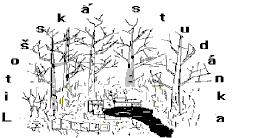 Věc: Oznámení o uložení nalezených věcíObecní úřad Litošice na základě žádosti Policie České republiky Obvodního oddělení Přelouč oznamuje,že dne 14.2.2016 okolo 14:10 hodin byly v lesním prostoru k.ú. Litošice ve směru jízdy na obec Svobodná Ves nalezeny 4 ks zavařovacích sklenic s obsahem sušené rostlinné látky (marihuany).O nalezené věci je vlastník oprávněn se přihlásit na OOP PČR Přelouč, kde je nález uložen.V Litošicích dne 25.4. 2016Vyvěšeno dne:25.4.2016 na úřední desce Obecního úřadu i na elektronické úřední desce umožňující dálkový přístupSejmuto:Obec Litošice, Litošice 27, 535  01 Přelouč		bankovní účet číslo 31827561/0100  vedený u Komerční banky v PardubicíchIČ 00580562				telefon: 466 977 012	        ID datové schránky: s5pazn7		Úřední den: pondělí od 18 – 19 hodin		www.litosice.cz                 info@litosice.cz